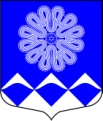 РОССИЙСКАЯ ФЕДЕРАЦИЯ 
МУНИЦИПАЛЬНОЕ УЧРЕЖДЕНИЕ
 «АДМИНИСТРАЦИЯ МУНИЦИПАЛЬНОГО ОБРАЗОВАНИЯПЧЕВСКОЕ СЕЛЬСКОЕ ПОСЕЛЕНИЕ» 
КИРИШСКОГО МУНИЦИПАЛЬНОГО РАЙОНА ЛЕНИНГРАДСКОЙ ОБЛАСТИПОСТАНОВЛЕНИЕ    От 15 апреля 2014года    	№ 37д. Пчева 	О внесении изменении в постановление № 44 от 20.10.2010г. «О перечне должностей муниципальной службы, замещение которых связано с коррупционными рисками»	В целях реализации Федерального закона от 25 декабря 2008 г. № 273-ФЗ «О противодействии коррупции», ПОСТАНОВЛЯЮ: 1. Приложение 1 «Перечень долностей муниципальной службы администрации МО Пчевское сельское поселение Киришского муниципального района Ленинградской области, замещение которых связано с коррупционными рисками» изложить в редакции к настоящему постановлению (Приложение 1).2. Опубликовать данное постановление в газете «Пчевский вестник» и разместить на официальном сайте администрации. Глава администрации 							Д.Н.Левашов Разослано: в дело-4, «Киришский факел», прокуратура, специалисту по кадрам, Левашову Д.Н..Приложение 1к  постановлению № 37 от 15.04.2014г.Перечень должностей муниципальной службы администрации МО Пчевское сельское поселение Киришского муниципального района Ленинградской области, замещение которых связано с коррупционными рисками: 1. Глава администрации; 2. Заместитель главы администрации;3.  Главный бухгалтер;4.  Специалист 1 категории ( землеустроитель).5.  Специалист 1 категории (экономист)6.  Специалист 1 категории (бухгалтер)7.  Специалист 1 категории (делопроизводитель)